Piątek  6.11.2020Temat  dnia : Rozmarzone kaloszeCel ogólny:  Rozwijanie słownictwa1. Zapraszam do zabawy w pociąg, przy wesołej piosencehttps://www.youtube.com/watch?v=i76ClBnx2Ik&t=45s&ab_channel=BLI%C5%BBEJPRZEDSZKOLA2. Oglądnijcie obrazek i opowiedzcie o nim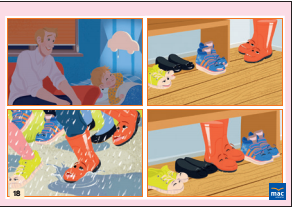 
− Nazwijcie buty, które są na obrazkach.
− Które buty nosimy latem, gdy jest
ciepło? Które buty nosimy zimą,
gdy jest zimno i pada deszcz?
− Pokażcie buty, które nosimy, gdy pada
deszcz. Jak nazywają się te buty? Czym
różnią się od innych butów?
− Podzielmy rytmicznie (z klaskaniem, na sylaby) nazwę kalosze.
3.  Słuchanie opowiadania Grzegorza Kasdepke Rozmarzone kalosze (z książki Kacper z szufldy).– Opowiesz mi bajkę? – prosi wieczorem Kacper.
– O czym? – siadam na łóżku.
– O mnie – szepce Kacper. – I, na przykład, o moich kaloszach.
– Dlaczego właśnie o kaloszach? – pytam zdziwiony.
– Żeby było trudniej – wyjaśnia Kacper.
A potem zamyka oczy, poprawia kołdrę i cały zamienia się w słuch.
– Pewien chłopczyk o imieniu Kacper – zaczynam opowieść – miał kalosze, które bardzo, ale to
bardzo chciały być butami do biegania.
– Nie rozśmieszajcie nas! – śmiały się buciki. – Kalosze są od człapania po kałużach. No ale
kalosze chciały biegać. Ilekroć padał deszcz, wędrowały wraz ze swym kilkuletnim właścicielem do
przedszkola, by tam – wciśnięte w kąt szatni – marzyć całymi godzinami o sportowych wyścigach. Nikt jednak tych marzeń nie traktował poważnie.
– A taplać się w błocie to nie łaska? – szydziły kolorowe adidasy.
– Albo łazić po przegniłych liściach? – prychały dziewczęce pantofelki.
Tenisówki zaś chichotały tak głośno, że później przez godzinę nie były w stanie rozplątać sznuró-
wek. No bo rzeczywiście – widział ktoś śmieszniejsze kalosze?
Któregoś dnia dzieci z przedszkola wybrały się na spacer. Wszystkie buciki: adidasy, tenisówki,
pantofelki – podskakiwały radośnie. Tylko kalosze wlokły się ponuro na końcu.
– No i dlaczego nie biegacie? – rechotały adidasy.
– Co, sił zabrakło? – szydziły pantofelki.
A tenisówki, raz lewa, raz prawa, pokazywały kaloszom język. Nagle zaczął padać deszcz.
– Uciekamy do przedszkola! – krzyknęły panie przedszkolanki.
I wszystkie dzieci, na łeb, na szyję, zaczęły biec w stronę przedszkola.
– Ach, jakie błocko! – jęczały pantofelki.
– Co za kałuże! – biadoliły adidasy.
– Zmokniemy – trzęsły się tenisówki.
Jedynie kalosze biegły śmiało naprzód – przez błoto, przez kałuże, przez rwące po ulicy strumyki;
jeszcze pięćdziesiąt metrów, jeszcze tylko dziesięć, jeszcze pięć i…
– Wygrałem! – krzyknął Kacper. – Pierwszy!
– No, no… – zmoknięte pantofelki nie wiedziały, co powiedzieć. A tenisówki tylko żałośnie pochlipywały.
– No widzicie? – cieszył się Kacper. – Widzicie, jakie mam buty do biegania?!
– To nie są zwyczajne buty do biegania – burknęło któreś dziecko.
– Pewnie, że nie zwyczajne – obruszył się Kacper. – Przecież zwyczajne nie nadają się do biegania po deszczu!
Zapadła cisza.
– I co dalej? – szepce rozespany Kacper.
– Kalosze były bardzo szczęśliwe i wszyscy chcieli się z nimi kolegować – głaszczę mego synka
po głowie.
– Ze mną też? – upewnia się Kacper.
– Z tobą przede wszystkim.
– Super – szepce Kacper. – Jeżeli będziesz miał kiedyś kłopoty z kolegami, to pożyczę ci moje
kalosze.
– Wiem synku. Dobranoc.
 Rozmowa na temat opowiadania.
− Komu autor opowiadał bajkę?
− O czym była bajka?
− O czym rozmawiały kalosze? Czy spełniło się ich marzenie?
− Czy Kacprowi podobała się bajka? Dlaczego?4. Odszukaj i połącz ze sobą takie same kalosze. Pokoloruj, powodzenia5. Dla chętnych dzieci kolorowanka do wyboru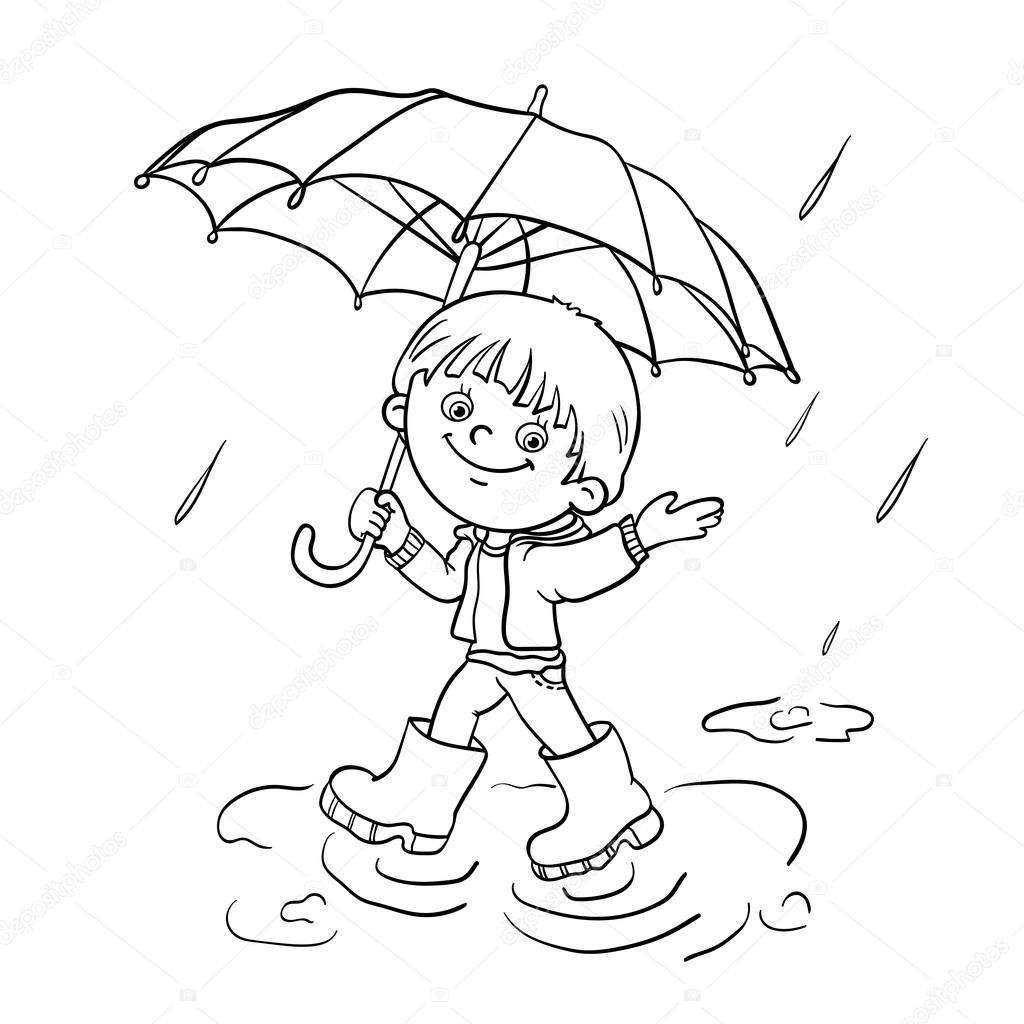 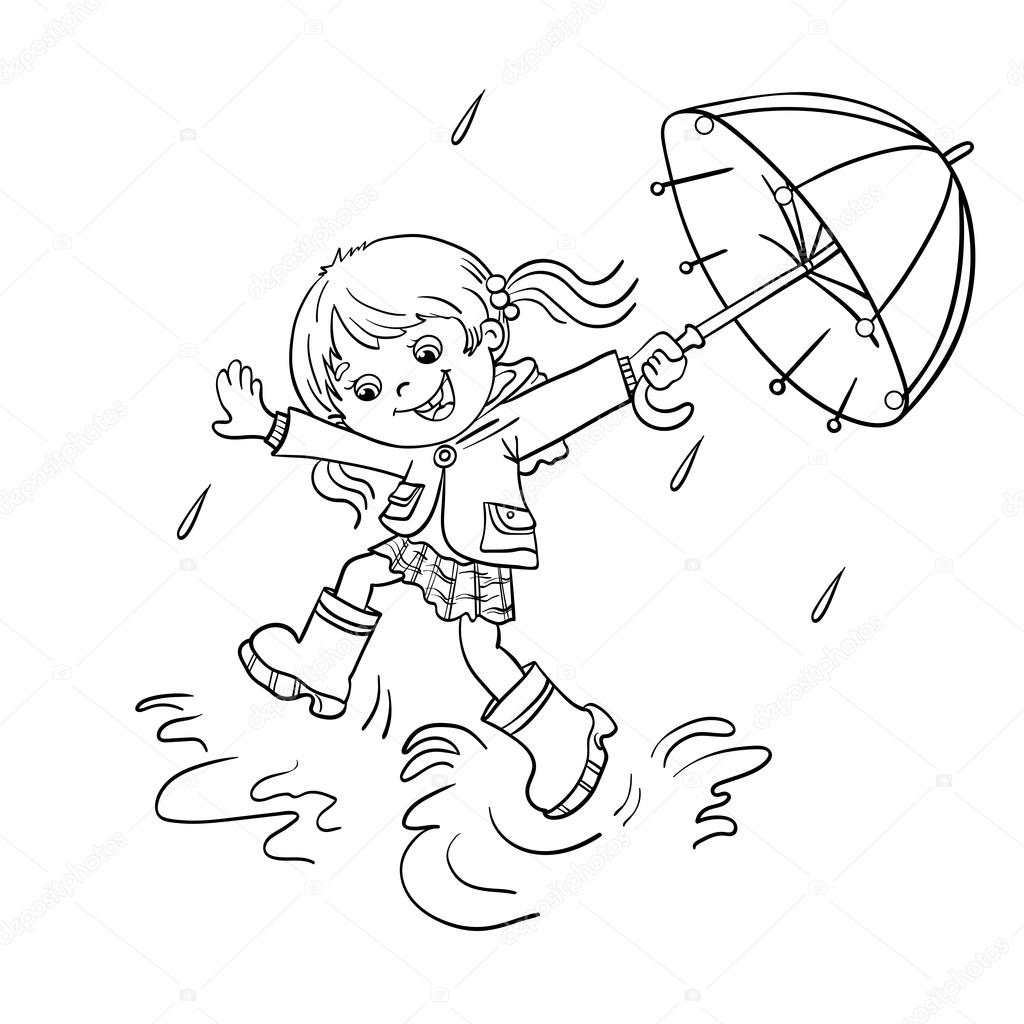 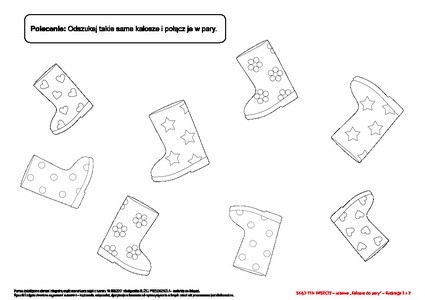 